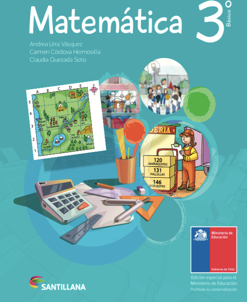 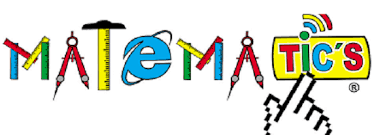 Tercero Básico BSemana del 10 al 21 de AgostoTercero Básico BSemana del 10 al 21 de AgostoTercero Básico BSemana del 10 al 21 de AgostoTercero Básico BSemana del 10 al 21 de AgostoLibro de MatemáticaTemaPáginasModo de TrabajoUnidad 2Ecuaciones 112 a 116WhatsAppEcuaciones 117 a 120WhatsAppEcuaciones 121 a 122WhatsAppMultiplicación 126 a 129WhatsApp